IMAYAM ARTS AND SCIENCE COLLEGE, KANNANUR, THURAIYURDEPARTMENT OF MICROBIOLOGYQUESTION BANKTitle of the paper: Recombinant DNA TechnologySubject Code:16SMBEMB22MARKSUNIT-I MILESTONES OF RDNARDNA:Joining together of DNA molecules from two different species that are inserted into a host that to produce a new genetic combinationVALUE OF RDNA:MedicineAgricultureIndustryS.COHEN & H.BOYERIn 1973, discovered recombinant plasmid PSC101GENETIC ENGINEERINGThe manipulation of genetic make up of  living cells by inserting a desired gene through a DNA vector is called  Genetic engineering. This method is otherwise called as  Biomolecular engineering.It was discovered by  Stanley Cohen & Herbert Boyer in 1973.RECOMBINANT DNA/CHIMERIC  DNA/CHIMERAS:Gene is a small piece of DNA i.e encodes a specific protein↓This gene is inserted into vector DNA↓The DNA formed by joining DNA segments of two different organisms↓Recombinant DNA/Chimeric DNA formedr-DNA technologyThe gene is introduced into a cell in the form of  recombinant DNA. The gene manipulation is called as  r-DNA technology.RECOMBINANT / GENETICALLY MANIPULATED ORGANISM:The organism where genetic make up is manipulated using r-DNA technique is called recombinant (or) genetically manipulated organism(GMO)METHODS IN GENETIC ENGINEERING:The various  steps  involved in genetic engineering are:Preparation of desired genesIsolation of DNA vectorConstruction of recombinant DNAInduction of r-DNA into host cellSelection  & multiplication of r-DNAExpression of  cloned genePREPARATION OF DESIRED GENE:Genomic DNA↓Cut into several pieces by using restriction enzyme↓The pieces of DNA are separated on the basis of lengths by electrophoresis↓DNA segments of desired length used for cloningPREPARATION OF DESIRED GENE (another method):mRNA                                     ↓Reverse TranscriptaseDesired gene↓Complementary DNA/cDNA↓Used for gene cloningPREPARATION OF DESIRED GENE (another method):Desired gene↓Synthesised↓Computerised machine↓DNA synthesized/Gene machine11.DONOR DNAIf the number of copies DNA is not enough for cloning, the gene(cDNA) is multiplied by PCR (Polymerase chain reaction). The desired DNA is otherwise called as Passenger DNA/Target DNA/Donor DNA/Insert DNAISOLATION OF DNA VECTOR:The DNA used to transfer the desired DNA into a host cell / organism is known as VectorThe other name for vector is Cloning vector, Carrier molecule, Cloning vehicle,Vehicle.Two types of Cloning vectorsPlasmidsDNA of Virus (˨)CONSTRUCTION OF RECOMBINANT DNA:The desired DNA is inserted into vector DNA using restriction enzyme DNA ligaseRECOMBINANTThe recombinant DNA were allowed to multiplied inside the cell.The selected cell containing r-DNA is called as recombinant (or) Cloned gene (or) TransformantAPPLICATION OF GENETIC ENGINEERING IN AGRUCLTURE:Insect resistant tomato plantVirus resistant tobacco & PotatoPetunia with attractive flowersTransgenic cattle for more milkTransgenic sheep & goat with high lactatinTransgenic chicken for more eggs & better meatTransgenic fish with high growth rateAPPLICATION OF GENETIC ENGINEERING IN HEALTHHuman insulin in bacteriavaccines for cholera, typhoid, small poxInterferons for viral diaseasesMonoclonal antibodies to treat diseasesAPPLICATION OF GENETIC ENGINEERING IN INDUSTRYHepatitis B VaccineFoot & mouth disease vaccineAntibodies ProductionSteroid hormone production3 STEPS OF DNA EXTRACTIONLysis of Chromosome & Cell membraneDNA purification by Protein and cell membraneProtein of DNA by bufferHOMOGENIZATION:Growth medium on the cells was discarded and cells washed with ice-cold 1XPBS solutionthen cells were mixed with trisazolThe cells were lysed and homogenized by repeated pipettingc-DNA LIBRARYComplementary DNA (cDNA) is a double stranded complement of mRNAProtein↓m-RNA                                      ↓Reverse TranscriptaseC-DNAC-DNA is synthesized from m-RNA by Reverese Transcriptase techniquesThe cDNA are cloned into a cloning vector plasmid for creating Cdna  libraryDeveloped by Okayama & Berg (1982)GENOMIC LIBRARYGenomic library is the collection of all the genes of an organismIt is also called as gene bankThe genomic library of an organism is obtained by a technique called shot gun cloningSTEPS FOLLOWED GENOMIC LIBRARY:Isolation of DNA fragment of a cellIsolation of VectorsInsertion of DNA fragments into vectorsIntroduction of r-DNA into host cellsCloning the host cellIdentification of cloned genesUse of clones for the construction of genomic libraryUNIT-II DNA ENZYMESTAILORING ENZYMES Some purified enzymes are used to cut and join DNAs. The enzymes useful for rDNAS are known as tailoring enzymes (or) Tools of genetic engineering.THE IMPORTANT DNA TAILORING ENZYMES AREReverse TranscriptaseRibonuclease-HS1EndonucleaseKlenow enzymeTaq DNA PolymeraseRestriction EndonucleaseTerminal nucleotidyl transferaseAlkaline phosphatasePolynucleotide kinaseDNA LigaseREVERSE TRANSCRIPTASE:Reverse transcriptase is an enzyme that makes a DNa strand using mRNA  as a template strandIt is also known as RNA dependent DNA synthetaseIt is isolated from Retroviruse (eg: Rous Sarcoma Virus RSV,  Mouse Mammary Tumour Virus MMTV, Avian Myeloblastosis Virus AMV, and Murine Leukemia Virus MuLV)Reverse transcriptase is used to make CDNAs from mRNAs.RIBONUCLEASE-H (RNAse-H):Ribonuclease-H is a nuclease enzyme that selectively hydrolyses the mRNA present in a RNA-DNA hybridIt is isolated from retroviruses such as RSV,AMV, MMTV, MuLV, etc.,It is found associated with reverse transcriptase  enzyme The molecular weight of this enzyme is 92000 daltonsRNAse-H is used to hydrolyse the mRNA present in RNA-DNA hybrid for releasing the cDNA to synthesize the second strandIt is used to  reisolate DNA Probe from an RNA-DNA hybrid, if the RNA is no need.KLENOW ENZYME (OR) KLENOW FRAGMENT:Klenow enzyme is a product of enzymatic breakdown of DNA Polymerase I from E.coliThe molecular weight of this enzyme is 76000 daltonsIt has 5’ – 3’ polymerase activity and has 3’ – 5’ exonuclease activityIt has the ability to do DNA polymerization under invitro conditionIt is also used in PCR for the amplification of DNAS1 NUCLEASE:S1nuclease is an enzyme that selectively cuts and degrades single-stranded portions of DNA.It is a glycoprotein consisting of 82% protein and 18% carbohydrates unitsThe molecular weight of the enzyme is 38000 daltonsThis enzyme breaks the phosphodiester bond between two nucleotides in single stranded portion of DNA and then degrades single stranded portions of DNA and RNAS1 nuclease is used to degrade the hair pin loop formed Taq DNA POLYMERASE:Taq DNA Polymerase is isolated from the gram negative, rod shaped, thermophilic bacterium Thermus aquaticusIt consists of a single polynucleotide chain having the molecular weight of 95,000 daltonsIt is a  thermostable enzyme that can withstand heat at 95®C or more.This enzyme is resistant to PH 9Taq DNA Polymerase is used to make numerous identical copis of a desired DNA segment by polymerase chain reaction.RESTRICTION ENDONUCLEASES:The nuclease enzyme that cuts the DNA at a unique sequence is called restriction endonucleaseThey cut the DNA in a non-terminal region.Restriction endonucleases are used to generate rejoinable DNA fragmentsThey are also known as molecular knives, molecular scissors, restriction enzymes (or) molecular scalpelsThe sequence recognized by the restriction enzyme to cut the DNA is called restriction site, restriction endonuclease site (or) recognition site. The recognition site consist of 4-8 base pairsTYPES OF RESTRICTION ENZYME:The restriction endonucleases are grouped into three types. They are:Type I restriction endonucleasesType II restriction endonucleasesType III restriction endonucleasesEg:ECoRI, Hind III, etc.,TYPE II RESTRICTION ENDONUCLEASE:   A type II restriction endonuclease recognize a specific sequence in the duplex DNA and cuts the DNA at the recognized sequence.So the cutting is SQUENCE SPECIFIC. The enzyme consists of two identical sub-units and its molecular weight ranges  from 20000-100000  daltonsIt requires Mg2+ as cofactor for the enzyme activity.At present 350 type II restriction endonucleases are isolated from various bacterial strains.PLANE OF CUTTING:Some restriction enzymes cut DNAs along the axis of symmetry of the restriction sites. They break down two phosphodiester bonds, one in either strand of the restriction site , at the axis of symmetry.Several restriction enzymes cut one strand at left side of the axis of symmetry and the other strand at the right side of the axis.As a result, DNA fragments with single-stranded extensions are formed. The single stranded extensions are called cohesive ends (or) sticky ends.ISOCHIZOMERS:Restriction enzymes  of different organisms , that recognize the identical sequence to cut the DNA, are called Isoschizomers.They belong to type II restriction endonucleaseThese enymes consist of two identical subunits and they are 20000-100000 daltons in molecular weightThey require Mg2+ as cofactor for enzyme activityTERMINALNUCLEOTIDYL TRANSFERASE:Terminal nucleotidyl transferase is an enzyme that adds mononuclotide triphosphates to 3”OH group of DNA fragments.While adding the  nucleotide, a pyrophosphate is released freeThis enzyme adds nucleotides without athe aid of a template strand. It is made up of two non-identical subunits and the molecular weight is 32000 daltonsIt is used to make radioactive DNA probes.ALKALINE PHOSPHATASE:Alkaline phosphatase digests the terminal phosphate group at the 5” end of DNA fragment. It acts on both the DNA and the RNAThe enzyme consists of two identical subunits and has the molecular weight of 1,40,000 daltons.There are four zinc atoms in an alkaline phosphatase molecule.Alkaline Phosphatase is used to remove the 5’ phosphatase group from a linearised vector DNAPOLYNUCLEOTIDE KINASE:Polynucleotide kinase transfers a phosphate from ATP to  5’-OH group of dephosphorylated  DNA (or) RNA. It consist of four identical sub-units and its molecular weight  is 34,000 daltons.It is used to transfer radioactive P32  from ATP to dephosphorylated 5’ end of r-DNA (or) RNA for labeling.The labeling technique is used:to make hybridization probesto make diagnostic kitsto  analyse the base sequence of DNAto construct restriction map.DNA LIGASE:DNA ligase is an enzyme that joins the ends of two duplex DNAs to make a long DNA. This process is called Ligation.It seals the nick by establishing a covalent bond between 5’ phosphate group and 3’ OH  group at the nick.The bond is called Phosphodiester bond. This enzyme never seals the nick, if there is no 5’ phosphate group (or) if one (or) more nucleotides are missing.DNA ligase isolated from E.Coli requires ATP amd NAD +  for enzyme activity. However, DNA ligase of Lambda T4 phage requires ATP alone to catalyse the ligation.This enzyme is called as T4 DNA Ligase. It is 68,000 daltons in molecular weight.DNA ligase is used to join a vector DNA and a target DNA to construct recombinant DNA.It is used to join DNA fragment of different organisms for making vectors with desired characters.It is used to add linker and adaptor sequences to blunt ended vector DNA and target DNA.METHYLASES (OR) METHYL TRANSFERASES:Methylase is an enzyme that adds a methyl group to cysteine and adenine of DNA. It is a monomeric enzyme.The molecular weight of methylase is 62000 daltons.Methylase adds a methyl group to N-6 position of adenine to 6-methyl adenine and N-5 position of cysteine to form 5-methyl cytosineIt adds only one methyl group at a time and immediately dissociate from the DNA. To add a second methyl group, the enzyme once again bind to the DNA.The methylated base in a DNA is shown by an astrich mark (*) near the base.UNIT-III CLONING VECTORSGENE CLONING VECTORSThe DNA that carries the desired gene to the host cell is called gene cloning vector. It is also known as cloning vector, vector, cloning vehicle, carrier DNA.Plasmids, Viral DNAs , Cosmids are used as gene cloning vectorsPLASMIDS:Plasmids are circular, double-stranded DNAs usually present in prokaryotic  cells. They can carry a foreign DNA of 5-15 Kbp size to bacteria. Eg:pBR322.Some plasmids carry genes to plant cells. Eg: Ti Plasmid.VIRAL DNA: They are linear or circular and single stranded or double stranded DNAs. DNAs of ɻ phage and M13 phage are used to carry genes to bacteria. DNA of simian virus 40 (SV40) is used to carry genes to animal cells. Viral DNAs can carry DNAs of 10-25 kbp size. COSMIDS  	They are a type of constructed plasmids containing complementary single stranded sites (cos-sites) of ɺ DNA. They can carry DNA segments of 25-45 kbp size of bacteria.      Eg: pHV79 SIMPLE STEPS OF rDNA A suitable cloning vector is chosen↓Cut with Restriction Enzyme↓Desired gene is inserted into cleaved vector using DNA Ligase↓The resulting recombinant vector(r DNA) is then introduced into a host cell for gene manipulation.PLASMIDSPlasmids are small, circular, double-stranded, extra-chromosomal  DNAs present in bacterial cells.They are inherited sharply without the help of chromosomal DNA.They replicate due to  independently due to the presence of an origin of replication.They are 1kbp- 200 kbp in size.COPY NUMBERThey have limited number of genes. Most bacteria contain more than one copy of each plasmid. The number of copies present in a cell is called COPY NUMBER.The copy number of plasmids usually varies from 1 to 50This copy number is further increased by treating with  Chloramphenicol.EPISOMESSome plasmids, under certain conditions, integrated into the chromosomal DNA of the bacterium. Such plasmids are called as EPISOMES.The intergrated plasmid replicate along with the chromosomal plasmid. Eg:F-PlasmidThe eukaryotes except yeast do not have plasmidsYEAST PLASMID:The yeast Saccharomyces cerevisiae containYEp...Yeast Episomal  Plasmid/2-micron plasmidYIp.... Yeast Integrating PlasmidARS-Automatically replicating sequence CLASSIFICATION OF PLASMIDS BASED ON TRANSFERCONJUGATIVE PLASMIDNON-CONJUGATIVE PLASMIDCONJUGATIVE PLASMIDThese plasmids transferred from one bacterium to another bacterium. They contain tra genes.Eg:F-PlasmidNON-CONJUGATIVE PLASMIDThese plasmids do not pass from one bacterium to another bacteriumEg: Col E1 PlasmidCLASSIFICATION OF PLASMIDS BASED ON FUNCTIONSF-PLASMID R-Plasmid Col-Plasmid Degradative PlasmidVirulence Plasmids F-PLASMID Fertility plasmidContain some genes expressing the maleness in bacteriathe genes are known as tra geneEg:F-plasmid R-Plasmid Resistance PlasmidIt contain genes giving resistance to bacteria against antibiotics and heavy metalsEg:pSC101-gives the organism the organism tetracycline resistanceCol-PlasmidCodes for the synthesis of bacterial toxin Colicin it kills other closely related strains of the bacteriaEg:ColE1,  Col BDegradative PlasmidCodes for enzymes that degrade toxic substances –toluene,xylene,parathion, etc TOL plasmid of Pseudomonas putida involves the break down of toluene. Virulence Plasmids Provide pathogenecity to bacteria ISOLATION & PURIFICATION OF PLASMIDSMixture of Plasmids                              ↓    Ethidium Bromide (⁺)Ultracentrifugation in Cscl2 density gradience↓.Plasmids form a specific layer↓Storage in TE BufferPLASMID AS CLONING VECTORSA.Chang & N.Cohen (1973) Ist proved the use of plasmids as cloning vectors.They isolated plasmids from 2 different strains of bacteria and fused them using restriction enzyme and DNA ligase.The fused DNA (Chimeric plasmid) was then introduced into E.coli cells & its expression was carried out. GENETIC MARKERSThe plasmid must have 1 or few genetic markers. These markers help us for the selection of organism that has rDNA ORIGIN OF REPLICATIONThe  plasmids must have its own origin of replication and regulatory genes for self replication.UNIQUE RESTRICTION SITESThe plasmids have unique restriction sites for commmon restiction enzymes in useINSERTIONAL INACTIVATIONThe plasmids must have unique sites for RE in marker genes. This will help us for the selection of recombinantsNATURAL PLASMIDSSome plasmids are isolated from bacteria and directly used for gene cloning without any modification. Eg: RP4 plasmid of Pseudomonas, Col E1 of E.coli, YEp & YIp of yeastsMost of the plasmids cannot be used for gene cloning.This is because....... They are larger in size They have no genetic markersThey have no unique site for common restriction enzymes in the marker geneThey confer pathogenecity to the host BASED/ ARTIFICIAL PLASMIDSIn order to overcome the above difficulties, some unwanted portions are cut out from the wild type plasmid and desired sequences are inserted in it. The effective cloning vectors created from wild type plasmids are called based plasmid vectors, artificial vectors, derived vectors, constructed vectors.Eg:pBR322, RSF1010, pSC101 PBR322It is an artificial plasmidIt is a gene cloning vector for E.coli It was constructed from two plasmids---Psc101 & ColE1, transposan Tn3In the plasmid,,,, P-it is a plasmidBR- the name of the workers F.Bolivar & Rodriguez who created the plasmid322-specific no.to distinguish the plasmid from others PBR322pBR322 is a circular, double stranded plasmid DNA It  consist of 4363 basepairs It has 55 restriction sites for 66 restriction enzymesIt has 2 selectable marker genesTetr-Tetracycline resistance geneAmpr-Amphicillin resistance gene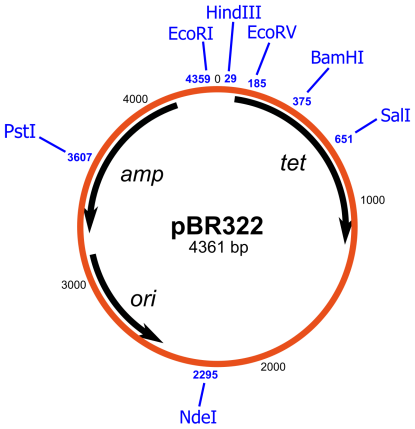 PBR322 –ADVANTAGES:It is a small plasmid contain 4363 basepairs Copy number is 15. the copy number is increased by 3000 by adding chloramphenicol to the bacterial culture.Bacterial cell uptake DNA of 15kbp size. But pBR322 is only 4.4kbp in size, we can used it as vectorsThe regulation and expression of a gene inserted into the plasmid is good.It has been used as a base plasmid for constructing pUC8, Puc9,pUCV10 USES OF PBR322 :It is being used to introduce desired genes into E.coli cellsEg:somatostatin gene of man is introduced into E.coli through pBR322 PUC8It is a cloning vector constructed from plasmid pBR322  It is 2676 bp in sizeIt has Amphicillin resistance gene (Ampr )and origin of replication (ori) from pBR322, Lac Z  gene of E.coli.The Lac Z gene has a multiple cloning sequence (MCS)Foreign gene is inserted into MCS and it inactivates the Lac Z’ gene The recombinants were screened by growing the cell in a medium containing X-galEg: pUC7, pUC9, pUC12,pUC13,pUC18,pUC1COSMIDSCOSMID---It is an artificial plasmid containing cos-sites of ɺ DNA. It is formed by joining ends of a linearised plasmid DNA with cos-sites of a ɺ DNA. It is a derived vectorIt is linear inside the phage capsid.It get circularised and behave like plasmid DEFINITION FOR COSMIDSIt is a circular, DS DNAIt has 2 SS regions at both ends of a plasmid DNA. It do not code for phage proteins and phage lysis It has origin of replication from plasmid DNAIt has selectable marker genes and gene cloning sites of plasmid DNAIt exist as extrachromosomal DNA and multiply independentlyEX:Cosmid pLFR5, Cosmid Pjb8, Cosmid pHC79 Cosmid pLFR5It is commonly used cloning vector6Kbp in sizeConstructed from E.coli plasmid pBR322 & 2 cos-ends of ɺ DNAIt has origin of replication (ori), Tetr gene.It has MCS-Multiple cloning site b/n ori & cos site Cosmid pJB8It is commonly used cloning vector5.4 Kbp in sizeConstructed from E.coli plasmid pBR322 & 2 cos-ends of ɺ DNAIt has origin of replication (ori), Ampr  gene.It has MCS-Multiple cloning site b/n ori & cos siteCosmid pHC79It is commonly used cloning vector6.5 Kbp in sizeConstructed from E.coli plasmid pBR322 & 2 cos-ends of ɺ DNAIt has origin of replication (ori), two marker genes -Ampr  & Tetr gene.It has MCS-Multiple cloning site b/n ori & cos siteADVANTAGES OF COSMIDSIt pick up large number of DNA fragments than plasmidsAs it pick large number of DNA, it is used to construct gene libraryIt help to study the sequence of DNA of organismIt help to clone large genes in bacteria PHAGEMIDSA phagemid is a hybrid vector that has origin of replication from a plasmid and a ɺ phage DNA.It is constructed by inserting a linearised plasmid DNA into a cleaved ɺ DNA. this process is known as lifting the plasmid  Phagemids help for invivo multiplication of phage particles Eg: ɺ ZAPYEAST ARTIFICIAL CHROMOSOME (YAC)It is a derived cloning vectors used to clone large DNA fragments in yeast cells.They are linear in shapeEach YAC is made up of 3 important regionsTelomeresCentromereAutonomously replicating sequence (ARS)The YAC has all three sequences is called a minichromosome It behaves like an additional chromosome in yeast cell---Eg:YAC2USES OF YAC:YAC is used to form genomic  libraries of prokaryotes and eukaryotesIt is used in human genome project (HGP) to construct gene map of chromosomes in manIt is used to clone large DNA fragments for gene walking, a method for screening gene library UNIT IV GENE TRANSFER METHODSDNA TRANSFER METHODThe foreign DNA is directly introduced into Plant genome by Physical /Chemical methods is called DNA transfer methods.TYPES OF DIRECT DNA TRANSFER METHODS:Physical gene transfer methodChemical gene transfer methodPHYSICAL GENE TRANSFER METHODELECTROPORATIONBIOLISTICMICROINJECTIONLIPOSOME FUSIONCHEMICAL GENE TRANSFER METHODPOLYETHYLENE GLYCOL (PEG)DEAEELECTROPORATION:It involves the use of high foeld strength electrical impulses to reversibly permeabilize the cell membranes for the  uptake of DNA.This technique can be used for the delivery of DNA into plant cells and protoplast.BIOLISTICS (PARTICLE BOMBARDMENT METHOD)BIOLISITICS=BIOLOGICAL + LISTICSOTHER NAME= PARTICLE GUNGENE GUNBIOBLASTERUsed for DNA transfer in mammalian cells and microorganismsDiscovered by Stanford (1988)Microcarriers Microcarriers (Microprojectiles) the tungsten (or) gold particles coated  with DNA are copied by microcarriers (Macroprojectiles)↓Microcarriers are inserted into apparatus↓Pushed downward by rupturing the disc↓Stopping plate does not permit the movement of macrocarrier↓microcarrier will moved propelled at an high speed into plant material↓DNA segment are released and integrated with the genomeMICROINJECTION:It is a direct method involving the mechanical insertion of the desired DNA  into a target cell.The technique for the transfer of gene through a micropipette (0.5-10µm) into cytoplasm/ nucleus of a plant cell.↓While the gene transfer is clone, the receipient cells are kept immobilized  in agarose and a hole is made up of by a suction holding pipette↓Transformed cell is cultured and grown into transgenic plantPOLYETHYLENE GLYCOL-MEDIATED TRANSFORMATION (PEG)Isolation of Protoplast suspension↓Addition of  Plasmid DNA↓40% PEG (dissolved in mannitol +calcium nitrate solution) ↓Incubate 24 hours↓Protoplast transformedCALCIUM  MEDIATED  CO-PRECIPITATION  MEDIATED  TRANSFERDNA mix with Cacl2 + PO4 buffer↓DNA-CaPO4 precipitate↓Keep for several hours↓Cells get transformed ↓
Addition of DMSO increase the efficiency of transformationSELECTION & SCREENING OF RECOMBINANTS	After the introduction of rDNA into suitable host cells, it is essential to identifiy those cels which have received the rDNA molecules . This process is called Screening  (or) Selection.SCREENING/SELECTION- DIRECT METHODSelection by ComplementationMarker inactivation methodsSCREENING/SELECTION- INDIRECT METHODImmunological methodGenetic methodINSERTIONAL INACTIVATION METHOD:This is more efficient than the  direct selectionAntibiotics resistance genes act as a good insertion inactivation systemPlasmid PBR322  contain 2 antibiotic genesone for  ampr geneone for tetr geneBLUE-WHITE SELECTION METHODAnother powerful method of screening  for the presence of recombinant plasmid is called as blue-white selectionThis method is based upon the insertional inactivation of the Lac-Z gene present on the vector Eg:PUC19LacZ gene express the enzyme β-galactosidase whose activity can cleave a colorless substrate called X-gal into a blue cloured productANTIBIOTIC SENSITIVITY ASSAYMuellor Hintor agar medium↓Prepared↓Sterilized↓Swab the microorganisms on the surface of the medium↓Place the antibiotics disc on the media surfaceEg:Amphicillin discTetracycline discChloramphenicol disc           ↓Incubate at 24 hours for 37®C↓Zone of inhibition was seen as clear zonesCOLONY HYBRIDIZATION:It is the  method of selecting bacterial colonies with desired genesThis method was discovered by Grunstein & Hogness.Bacterial colony grown on nutrient agar↓Replicate on nitrocellulose filter paper (direct contact)↓Cells lysed↓DNA denatured↓Add radiolabelled DNA/RNA↓AutoradiographyUNIT – V BLOTTINGEASTERN BLOTTINGIt is given by BogdanovThis method is used to identify carbohydrates  epitopes including glycoconjugates and lipids.Blotted proteins were analysed after transferring into membrane are analysed by using probes.POLYMERASE CHAIN REACTION (PCR)Polymerase chain reaction (PCR) is a common laboratory technique used to make many copies (millions or billions!) of a particular region of DNA. The polymerase chain reaction is a laboratory technique for generating large quantities of a specified DNA. It was developed by Karry mullis in 1984.PCR is now considered as a basic tool for the molecular biologist.PRINCIPLE OF PCR:Three steps were followed in PCRDENATURATION RENATURATION (OR) ANNEALINGSYNTHESISThese three steps denaturation, renaturation and synthesis are repeated again and again to generate multiple forms of target DNA.ESSENTIALS  OF PCR:The essential requirement for PCR are listed below:A target DNA (100-35000 bps) in lengthTwo Primers that are complementary to regions flanking the target DNAFour deoxyribonucleotidesA DNA Polymerase that can withstand at a temperature upto 95®CRENATURATION (OR) ANNEALING:As the temperature of the mixture is slowly cooled to about 55®C, the primers base pair with the complementing regions flanking the target DNA strands.This process is called renaturation (or) annealing.SYNTHESIS:The initiation of DNA synthesis occurs at 3’ hydroxyl end of each primer. The primers are extended by joining the bases complementary to DNA strands.The temperature has to be kept optimal as required by the enzymes DNA polymerase.For Taq DNA Polymerase, the optimum temperature is around 75®C BIOCHIP/DNA CHIP/DNA MICROARRAYSA computer chip made by inserting a semiconducting molecule into a protein frame work on a protein support is known as biochip.Biochips replace the usual silicon chips in modern computers.Protein molecules in the framework have their own characteristic three dimensional structure.DNA CHIPS (MICROARRAYS):DNA chips (or) DNA microarray are recent development for DNA sequencing.A large number of probes , each one with different sequence are immobilized at defined positions  on the solid surface made up of either nylon (or) glass.The probes can be short DNA molecules such as cDNA (or) synthetic oligo nucleotides.APPLICATION OF DNA CHIPS :Identification of genes responsible for the development of nervous systemDetection of genes responsible for inflammatory diseasesProkaryotes has been identified. BLOTTING:Blotting is a technique in which nucleic acid i.e RNA and Dna or proteins are transferred onto a specific membrane.  The membrane may be nitrocellulose , PVDF or nylon membrane.SOUTHERN BLOTTING:Southern blotting is a laboratory technique used to detect a specific DNA sequence in a blood or tissue. A restriction enzyme is used to cut a sample of DNA into fragments that are separated using gel electrophoresis.  The DNA fragments are transferred out of the gel into membrane and read by autoradiography.WESTERN BLOTTING: Western blotting is otherwise called as protein immunoblotting is an analytical technique used to identify and locate specific proteins in a sample of tissue homogenate or extract based on their ability to  bind  to specific antibodies.RAPD:RAPD stands for Random Amplification of Polymorphic DNA .  It is a type of PCR, but the segment of DNA that are amplified are. Random.  RAPD creates short primers, then proceeds with PCR using a large template of genomic DNA and so the DNA fragments are amplified.RFLP:RFLP stands for Restriction fragment length polymorphism. It is a technique that exploits variations in homologous DNA sequence, known as polymorphism, in order to distinguish individual populations.DNA FINGER PRINTING:Dna finger printing is a method used to identify an individual from a sample of DNA by looking at unique patterns in their DNA.I is a laboratory technique used for identify  the parentage, gnes, genetically character and hereditary characters. DNA AMPLIFICATION:DNA amplification is the production of multiple copies of a sequence of DNA. Repeated copying of a piece of DNA.  DNA amplification plays a role in cancer cell.  A tumour cell amplifies or copies DNA fragments as a result of cell signals and sometimes environment events.ANSWER THE FOLLOWING (5 MARKS)UNIT I MILESTONES OF RDNA TECHNOLOGYShort notes on RDNA technology Applications of RDNA technologyMention the features of  genetic engineeringWrite about genetically manipulated organismsWrite about the preparation of desired geneMention the applications of genetic engineeringComment on the isolation of DNAComment on the purification of DNAWrite about the isolation of RNAMention the purification of RNADescribe the cDNA libraryDescribe the genomic libraryDifference between cDNA and genomic libraryUNIT –II DNA ENZYMESShort notes on DNA modifying enzymesWrite about DNA tailoring enzymesSalient features of Genetic engineering toolsWrite about the type of DNA enzymesMention the features of Restriction enzymes.Short notes on Restriction endonucleaseTypes of restriction endonuclease.Importance of DNA ligase in genetic engineeringWrite about the important features of methylaseUNIT-III CLONING VECTORSExplain about the gene cloning vectorsStructure of plasmidCharacter of plasmidSteps used for the construction of  rDNAClassification of plasmid based on transferClassification of  plasmid based on functionsIsolation of plasmidPurification of plasmidFeatures of natural plasmidFeatures of artificial plasmidShort notes on PBR322Write about hybrid vectorsShort notes on cosmidsNotes on yeast artificial chromosomeNotes on bacterial artificial chromosomeUNIT-IV GENE TRANSFER METHODSWrite about the DNA transfer methodsShort notes on physical gene transfer methodShort notes on chemical gene transfer methodMention the steps in biolistic methodWrite about the microinjection methodSalient features of antibiotic sensitivity assay Write about the blue-white selection methodExplain the colony hybridization methodWrite about replica platingShort notes on microcarriersUNIT-V BLOTTINGWrite about the blotting techniquesDescribe the eastern blotting Comment on western blottingMention the notes on northern blottingSalient features of PCRWrite about the steps about PCRShort notes on DNA finger printingWrite about the applications of DNA finger printingMention the importance of DNA chipsWrite about the DNA microarrays Write about biochipsMention the application of recombinant DNA technology. Difference between RFLP & RAPDWrite about RFLP.EXPLAIN BRIEFLY (10 MARKS)UNIT I MILESTONES IN RDNA TECHNOLOGYExplain the isolation and purification of DNA in detail.Explain the isolation and purification of RNA in detailExplain about the steps adopted for genetic engineering in a detailed mannerDescribe about the construction of rDNA in detailExplain the history of recombinant DNA technology .UNIT-II DNA ENZYMESExplain in detail about the DNA modifying enzymes along with its usesExplain about the types of enzymes used as tools in genetic engineering.Explain about the discovery of restriction endonucleases and its types in a detailed manner.Explain the application of DNA tailoring enzymes in detailUNIT-III CLONING VECTORSExplain the gene cloning vectors in detail.Explain the isolation and purification of plasmids in a brief mannerMention the classification of plasmids in detailExplain about the plasmids and cosmids in detail.UNIT-IV CLONING VECTORSExplain about the DNA transfer methods in detailExplain about the physical gene transfer methods in a brief mannerExplain about the chemical gene transfer methods in a detailed mannerExplain about the selection and screening methods of recombinantsExplain the immunological methods in detailExplain the genetic methods adopted for the gene transfer methods indetail.UNIT-V BLOTTING VECTORSExplain the blotting techniques in detailExplain the southern blotting in detail.Describe the steps followed for PCR and add notes on its types.Describe the steps followed for DNA finger printing in detail.Describe the DNA microarrays in detail.Explain about the RAPD in a detailed manner.Explain the RFLP and its applications